Avis de recrutementAvis de recrutementAvis de recrutementAvis de recrutementAvis de recrutement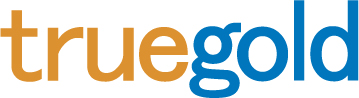 Pour étoffer son équipe, la société True Gold recherche des candidatures pour les postes suivants :Opérateur de machine de coupe et pliage de barre d’armature -  Ouahigouya (TGM038) Monteur d'échafauds -  Ouahigouya  (TGM039)Monteur  de Coffrage - Ouahigouya (TGM040)Chef d’équipe de Travaux Bétonnage - Ouahigouya (TGM041)Arpenteur Géomètre  - Ouahigouya (TGM042)Vous définissez votre avenir. En tant qu’un de nos employés, vous n’êtes pas seulement quelqu’un qui travaille pour nous…vous êtes l’une des personnes qui contribuent à notre succès.Pour étoffer son équipe, la société True Gold recherche des candidatures pour les postes suivants :Opérateur de machine de coupe et pliage de barre d’armature -  Ouahigouya (TGM038) Monteur d'échafauds -  Ouahigouya  (TGM039)Monteur  de Coffrage - Ouahigouya (TGM040)Chef d’équipe de Travaux Bétonnage - Ouahigouya (TGM041)Arpenteur Géomètre  - Ouahigouya (TGM042)Vous définissez votre avenir. En tant qu’un de nos employés, vous n’êtes pas seulement quelqu’un qui travaille pour nous…vous êtes l’une des personnes qui contribuent à notre succès.Pour étoffer son équipe, la société True Gold recherche des candidatures pour les postes suivants :Opérateur de machine de coupe et pliage de barre d’armature -  Ouahigouya (TGM038) Monteur d'échafauds -  Ouahigouya  (TGM039)Monteur  de Coffrage - Ouahigouya (TGM040)Chef d’équipe de Travaux Bétonnage - Ouahigouya (TGM041)Arpenteur Géomètre  - Ouahigouya (TGM042)Vous définissez votre avenir. En tant qu’un de nos employés, vous n’êtes pas seulement quelqu’un qui travaille pour nous…vous êtes l’une des personnes qui contribuent à notre succès.Pour étoffer son équipe, la société True Gold recherche des candidatures pour les postes suivants :Opérateur de machine de coupe et pliage de barre d’armature -  Ouahigouya (TGM038) Monteur d'échafauds -  Ouahigouya  (TGM039)Monteur  de Coffrage - Ouahigouya (TGM040)Chef d’équipe de Travaux Bétonnage - Ouahigouya (TGM041)Arpenteur Géomètre  - Ouahigouya (TGM042)Vous définissez votre avenir. En tant qu’un de nos employés, vous n’êtes pas seulement quelqu’un qui travaille pour nous…vous êtes l’une des personnes qui contribuent à notre succès.Pour étoffer son équipe, la société True Gold recherche des candidatures pour les postes suivants :Opérateur de machine de coupe et pliage de barre d’armature -  Ouahigouya (TGM038) Monteur d'échafauds -  Ouahigouya  (TGM039)Monteur  de Coffrage - Ouahigouya (TGM040)Chef d’équipe de Travaux Bétonnage - Ouahigouya (TGM041)Arpenteur Géomètre  - Ouahigouya (TGM042)Vous définissez votre avenir. En tant qu’un de nos employés, vous n’êtes pas seulement quelqu’un qui travaille pour nous…vous êtes l’une des personnes qui contribuent à notre succès.Pour étoffer son équipe, la société True Gold recherche des candidatures pour les postes suivants :Opérateur de machine de coupe et pliage de barre d’armature -  Ouahigouya (TGM038) Monteur d'échafauds -  Ouahigouya  (TGM039)Monteur  de Coffrage - Ouahigouya (TGM040)Chef d’équipe de Travaux Bétonnage - Ouahigouya (TGM041)Arpenteur Géomètre  - Ouahigouya (TGM042)Vous définissez votre avenir. En tant qu’un de nos employés, vous n’êtes pas seulement quelqu’un qui travaille pour nous…vous êtes l’une des personnes qui contribuent à notre succès.Description des postesDescription des postesDescription des postesDescription des postesDescription des postesDescription des postesOpérateur de machine de coupe et pliage de barre d’armature Ouahigouya  (TGM038)Opérateur de machine de coupe et pliage de barre d’armature Ouahigouya  (TGM038)Monteur d'échafauds -  Ouahigouya  (TGM039)Monteur  de Coffrage - Ouahigouya (TGM040)Chef d’équipe de Travaux Bétonnage                                    Ouahigouya (TGM041)Arpenteur Géomètre  - Ouahigouya (TGM042)Le titulaire du poste sera chargé de:Superviser une équipe de 6 personnes;Couper et plier des barres d'armature selon les plans techniques et le programme de pliage;Se conformer au programme de travail;Entretenir la zone de travail et s’assurer qu’elle  est à tout moment sécuritaire. Le titulaire du poste sera chargé de:Superviser une équipe de 6 personnes;Couper et plier des barres d'armature selon les plans techniques et le programme de pliage;Se conformer au programme de travail;Entretenir la zone de travail et s’assurer qu’elle  est à tout moment sécuritaire. Le titulaire du poste aura les responsabilités suivantes : Superviser une équipe de 4 personnes;Construire et entretenir des échafauds comme prévu dans le programme de travail;Veiller à ce que la zone soit sécurisée en tout temps;Veiller à ce qu’il n’y ait pas d'utilisation non autorisée d'un échafaudage jusqu'à ce que le montage soit terminé et déclaré sécuritaire pour utilisation.Le titulaire du poste aura les responsabilités suivantes : Superviser une équipe de 6 personnes;Mettre en place des coffrages selon les plans techniques;Se conformer au programme de travail;Régler des boulons et autres pièces en fonte selon les plans;Maintenir la zone de travail sécuritaire;Entretenir et garder le coffrage en bon état et propreLe titulaire du poste aura les responsabilités suivantes : Superviser une équipe de 6 personnes;Placer et traiter le béton selon les plans techniques;Entretenir l'équipement et s'assurer qu'il est en bon état ​​de fonctionnement;Se conformer au programme de travail;S'assurer que la zone de travail est sécuritaireLe titulaire du poste aura les responsabilités suivantes : Définir les travaux de construction en fonction des plansConduire les contrôles de pré-construction pour s'assurer de l'exactitude du travailGarder à jour les plans tels que conçus Mesurer et calculer les quantités, et faire rapport de progrès Mettre en place et maintenir tous les points de contrôle nécessaires pour la construction Entretenir et s’assurer que tout l'équipement est en bon étatProfil recherchéProfil recherchéProfil recherchéProfil recherchéProfil recherchéProfil recherchéLe candidat devra être titulaire d’un BAP ou CEP en relation avec le poste ou  expérience ou des acquis professionnels ainsi que :6 mois d'expérience dans l’utilisation de machines de coupe et de pliage des barres d'armature.Capacité technique de lire et de comprendre des plans de barres d'armature et des programmes de pliage. Avoir une expérience antérieure dans une mine serait un atout.Le candidat devra être titulaire d’un BAP ou CEP en relation avec le poste ou  expérience ou des acquis professionnels ainsi que :Certification en montage d’échafaud6 mois d'expérience de travail dans  des situations d’échafaudage rapide ou similaire Le candidat devra être titulaire d’un BAP ou CEP en relation avec le poste ou  expérience ou des acquis professionnels ainsi que :Certification en montage d’échafaud6 mois d'expérience de travail dans  des situations d’échafaudage rapide ou similaire Le candidat devra être titulaire d’un BAP ou CEP en relation avec le poste ou  expérience ou des acquis professionnels ainsi que :6 mois d'expérience dans la fabrication de coffrage en acierExpérimenté dans la mise de boulons en fonte Le candidat devra être titulaire d’un BAP ou CEP en relation avec le poste ou  expérience ou des acquis professionnels ainsi que :Capacité technique de lire les plans de construction 1 année d’expérience dans la direction d’une équipe de béton travaillant sur du béton armé Le candidat devra être titulaire d’un BAP ou CEP en relation avec le poste ou  expérience ou des acquis professionnels ainsi que :Expérience de travail avec le GPS et travaux afférents  Qualifié dans  les logiciels de téléchargement - téléchargement données Qualifié dans le calcul des quantités à partir de données 3 ans d'expérience dans l'industrie de la construction et d'exploitation minière.Dépôt des dossiers Dépôt des dossiers Dépôt des dossiers Dépôt des dossiers Dépôt des dossiers Dépôt des dossiers Pour le poste de  Opérateur de machine de coupe et pliage de barre d’armature, veuillez adresser votre dossier de candidature àtgmrecrutement3@outlook.comPour le poste de Monteur d'échafauds veuillez adresser votre dossier de candidature àtgmrecrutement1@outlook.comPour le poste de Monteur d'échafauds veuillez adresser votre dossier de candidature àtgmrecrutement1@outlook.comPour le poste de Monteur  de coffrage veuillez adresser votre dossier de candidature à tgmrecrutement@outlook.comPour le poste de  Chef d’équipe de travaux Bétonnage, veuillez adresser votre dossier de candidature à tgmrecrutementdrh@outlook.comPour le poste d’Arpenteur Géomètre,  veuillez adresser votre dossier de candidature à tgmrecrutement2@outlook.frLes candidats intéressés sont invités à soumettre une lettre de motivation incluant leurs attentes salariales et leur présent / dernier salaire ainsi que leur curriculum vitae par le email mentionné ci-haut au plus tard le 30 Mai 2014 à 17h00. Aucune candidature papier ne sera acceptée pour ces postes. Seuls les candidats retenus seront contactés.Les candidats intéressés sont invités à soumettre une lettre de motivation incluant leurs attentes salariales et leur présent / dernier salaire ainsi que leur curriculum vitae par le email mentionné ci-haut au plus tard le 30 Mai 2014 à 17h00. Aucune candidature papier ne sera acceptée pour ces postes. Seuls les candidats retenus seront contactés.Les candidats intéressés sont invités à soumettre une lettre de motivation incluant leurs attentes salariales et leur présent / dernier salaire ainsi que leur curriculum vitae par le email mentionné ci-haut au plus tard le 30 Mai 2014 à 17h00. Aucune candidature papier ne sera acceptée pour ces postes. Seuls les candidats retenus seront contactés.Les candidats intéressés sont invités à soumettre une lettre de motivation incluant leurs attentes salariales et leur présent / dernier salaire ainsi que leur curriculum vitae par le email mentionné ci-haut au plus tard le 30 Mai 2014 à 17h00. Aucune candidature papier ne sera acceptée pour ces postes. Seuls les candidats retenus seront contactés.Les candidats intéressés sont invités à soumettre une lettre de motivation incluant leurs attentes salariales et leur présent / dernier salaire ainsi que leur curriculum vitae par le email mentionné ci-haut au plus tard le 30 Mai 2014 à 17h00. Aucune candidature papier ne sera acceptée pour ces postes. Seuls les candidats retenus seront contactés.Les candidats intéressés sont invités à soumettre une lettre de motivation incluant leurs attentes salariales et leur présent / dernier salaire ainsi que leur curriculum vitae par le email mentionné ci-haut au plus tard le 30 Mai 2014 à 17h00. Aucune candidature papier ne sera acceptée pour ces postes. Seuls les candidats retenus seront contactés.Au sujet de True Gold Au sujet de True Gold Au sujet de True Gold Au sujet de True Gold Au sujet de True Gold Au sujet de True Gold True Gold Mining Inc., c'est là où l'or prend vie. Nous sommes une société Canadienne engagée à accroître à succès l’exploration minière, le développement et la production, en nous focalisant sur des projets à faibles coûts, à faibles risques techniques et économiquement solides.True Gold Mining Inc., c'est là où l'or prend vie. Nous sommes une société Canadienne engagée à accroître à succès l’exploration minière, le développement et la production, en nous focalisant sur des projets à faibles coûts, à faibles risques techniques et économiquement solides.True Gold Mining Inc., c'est là où l'or prend vie. Nous sommes une société Canadienne engagée à accroître à succès l’exploration minière, le développement et la production, en nous focalisant sur des projets à faibles coûts, à faibles risques techniques et économiquement solides.True Gold Mining Inc., c'est là où l'or prend vie. Nous sommes une société Canadienne engagée à accroître à succès l’exploration minière, le développement et la production, en nous focalisant sur des projets à faibles coûts, à faibles risques techniques et économiquement solides.True Gold Mining Inc., c'est là où l'or prend vie. Nous sommes une société Canadienne engagée à accroître à succès l’exploration minière, le développement et la production, en nous focalisant sur des projets à faibles coûts, à faibles risques techniques et économiquement solides.True Gold Mining Inc., c'est là où l'or prend vie. Nous sommes une société Canadienne engagée à accroître à succès l’exploration minière, le développement et la production, en nous focalisant sur des projets à faibles coûts, à faibles risques techniques et économiquement solides.